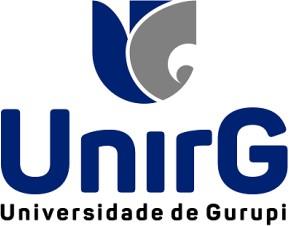 ACADÊMICO(S):TEMA:GURUPI –TO????UNIRG  - UNIVERSIDADE DE GURUPICOORDENAÇÃO DE ESTÁGIO DO CURSO DE LETRASACADÊMICO(S):TEMA:Plano de Ação apresentado ao curso de Letras para a obtenção de nota parcial na disciplina de Estágio Supervisionado do Ensino de Língua ???????.Orientadora: Prof ??????? GURUPI –TO????IDENTIFICAÇÃO DA UNIDADE ESCOLARJUSTIFICATIVACOMPETÊNCIAS E HABILIDADES(BNCC)METODOLOGIAAVALIAÇÃOREFERÊNCIAS BIBLIOGRÁFICASANEXOS (EVIDÊNCIAS DA EXECUÇÃO) Série Data METODOLOGIAResponsáveis 